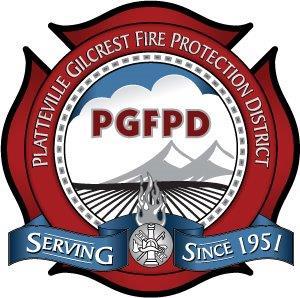 Donning Steps (If full PPE is needed)Donning should be performed with a spotter giving instructions. PPE should be inspected for any damages, holes, or potential for contamination.Sanitize hands with the onboard hand sanitizer or sanitizer bottleEnsure sanitizer is completely rubbed in and dry on hands. Do not wipe off any excess, rub until all gel has been absorbed.Put on 1st pair of glovesPut on Tyvek Suit. Ensure sleeve goes over the glove portion covering the wrist. Do not place tape over any area of the suit- tape can rip causing contamination during the doffing phase or as you move around.Zip up suit and put on hood.Put on N95 Mask. Push down on bridge of nose to ensure a tight fit.Putting N95 straps over the hood will keep the hood in place.Put on 2nd pair of gloves. Ensure that the wrist area goes over the sleeve.Put on safety glasses then face shield (face shield only if doing an invasive procedure).Put on booties.Doffing Steps (If full PPE is Donned)Always use a spotter and have someone read off the instructions (could be the spotter) to ensure no steps are missed. Spotter should be in PPE (mask and glasses). Do not touch your face, eyes, mouth or any exposed skin during this process. PPE should be inspected for any damages, holes, or potential for contamination prior to starting the doffing process.  Use hand sanitizer to disinfect your gloved hands prior to starting the doffing processRemove booties, ensuring not to touch any part of your suitPlace booties in a biohazard bagUse hand sanitizer to disinfect your gloved hands. Use a quarter size amount of hand sanitizer and rub it in until it is all dry on the hands. (Use this amount for each hand sanitizer step.)Remove gloves using the CDC recommended approach. Try not to flick the gloves- flicking can lead to droplets becoming airborne. Place in biohazard bagUse hand sanitizer to disinfect your gloved handsRemove the faceshield. Touch only the sides to ensure no contamination with any part of the hood. Place in biohazard bagUse hand sanitizer to disinfect your gloved handsRemove Safety Glasses. Place in biohazard bagUse hand sanitizer to disinfect your gloved handsRemove the mask using the CDC recommended way. Pull mask from the back-bottom strap first, then the top strap fully removing the mask without touching the face. Place in biohazard bag.Use hand sanitizer to disinfect your gloved handsUnzip your Tyvek Suit and remove hood folding the suit outward to prevent the outside of your clothes from coming into contact with the exterior of the suit. Place in biohazard bag.Use hand sanitizer to disinfect your gloved handsRemove gloves using the CDC recommended approach. Try not to flick the gloves- flicking can lead to droplets becoming airborne. Place in biohazard bag.Use hand sanitizer to disinfect your handsWash hands with soap and water for at least 30 seconds.Proceed to a location where you can wash your face. Ensure you keep your eyes and mouth closed.  Shower as soon as possible. Place clothes in a bag prior to showering to limit any contamination possibilities. 